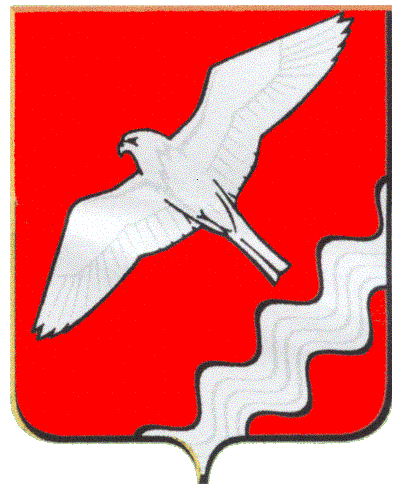 АДМИНИСТРАЦИЯ МУНИЦИПАЛЬНОГО ОБРАЗОВАНИЯКРАСНОУФИМСКИЙ ОКРУГПОСТАНОВЛЕНИЕот 12.05.2017 г. № 421г. КрасноуфимскВ соответствии с Бюджетным кодексом Российской Федерации от 31.07.1998 № 145-ФЗ, Федеральным законом от 06.10.2003 № 131-ФЗ «Об общих принципах организации местного самоуправления в Российской Федерации», Законами Свердловской области от 10 марта 1999 года № 4-ОЗ«О правовых актах в Свердловской области», от 15 июля 2013 года № 78-ОЗ«Об образовании в Свердловской области», от 09 декабря 2013 года  № 119-ОЗ«О нормативах финансового обеспечениягосударственных гарантий реализации прав на получение общего образования в муниципальных дошкольных образовательных организациях, муниципальных общеобразовательных организациях и обеспечения дополнительного образования детей в муниципальных общеобразовательных организациях за счет субвенций, предоставляемых из областного бюджета», в целях реализации Закона Свердловской области от 19 декабря 2016 года № 131-ОЗ «Об областном бюджете на 2017 год и плановый период 2018 и 2019 годов», в соответствии сПостановлением Правительства Свердловской области от 26 января 2017 года №28-ПП «Об утверждении порядков предоставления и расходования субвенций из областного бюджета местным бюджетам на финансовое обеспечение государственных гарантий реализации прав на получение общедоступного и бесплатного дошкольного образования в муниципальных дошкольных образовательных организациях, дошкольного, начального общего, основного общего, среднего общего образования в муниципальных общеобразовательных организациях и финансовое обеспечение дополнительного образования детей в муниципальных общеобразовательных организациях в 2017-2019 годах», руководствуясь ст. ст. 26,31 Устава МО Красноуфимский округПОСТАНОВЛЯЮ:Утвердить:1.1. Порядок расходования средств областного бюджета, представленных в форме субвенций бюджету МО Красноуфимский округ на финансовое обеспечение государственных гарантий реализации прав на получение общедоступного и бесплатного дошкольного образования в муниципальных дошкольных образовательных организациях в 2017-2019 годах (приложение №1);1.2. Порядок расходования средств областного бюджета, представленных в форме субвенций бюджету МО Красноуфимский округ на финансовое обеспечение государственных гарантий реализации прав на получение общедоступного и бесплатного дошкольного, начального общего, основного общего, среднего общего образования в муниципальных общеобразовательных организациях и финансовое обеспечение дополнительного образования детей в муниципальных общеобразовательных организациях в 2017-2019 годах (приложение №2).Признать утратившим силу постановление Администрации Муниципального образования Красноуфимский округ от 18 марта 2016 г. №186«Об утверждении порядка расходования субвенций из областного бюджета бюджету МО Красноуфимский округ на финансовое обеспечение государственных гарантий реализации прав на получение общедоступного и бесплатного дошкольного образования в муниципальных дошкольных образовательных организациях, дошкольного, начального общего, основного общего, среднего общего образования в муниципальных общеобразовательных организациях и финансовое обеспечение дополнительного образования детей в муниципальных общеобразовательных организациях в 2016-2018 годах».Контроль за исполнением настоящего постановления возложить на начальника Муниципального отдела управления образованием Муниципального образования Красноуфимский округ.Настоящее постановление распространяет свое действие на правоотношения, возникшие с 01 января 2017 года. Настоящее Постановление разместить на официальном сайте МО Красноуфимский округ.Глава МО Красноуфимский округ                                                 О.В.РяписовПриложение №1к постановлению Администрации МО Красноуфимский округ от 12.05.2017 г. № 421Порядок расходования средств областного бюджета, представленных в форме субвенций бюджету МО Красноуфимский округ на финансовое обеспечение государственных гарантий реализации прав на получение общедоступного и бесплатного дошкольного образования в муниципальных дошкольных образовательных организациях в 2017-2019 годах1. Настоящий Порядок определяет условия расходования субвенций из областного бюджета на финансовое обеспечение государственных гарантий реализации прав на получение общедоступного и бесплатного дошкольного образования в муниципальных дошкольных образовательных организациях на территории Муниципального образования Красноуфимский округ (далее - субвенции).2. Главным администратором доходов иглавным распорядителем средств областного бюджета, предоставленных бюджету МО Красноуфимский округ в форме субвенций, является Муниципальный отдел управления образованием МО Красноуфимский округ.3.   Субвенции подлежат зачислению в доход Муниципального образования Красноуфимский округ и направляются для финансирования расходов муниципальных дошкольных образовательных организаций, указанных в пункте 5 настоящего Порядка, в том  числе расходов, связанных с организацией обучения по образовательным программам дошкольного образования обучающихся, нуждающихся в длительном лечении, а также детей-инвалидов на дому или в медицинских организациях, в соответствии с постановлением Правительства Свердловской области от 23.04.2015 №270-ПП «Об утверждении Порядка регламентации и оформления отношений государственной и муниципальной образовательной организации и родителей (законных представителей) обучающихся, нуждающихся в длительном лечении, а также детей-инвалидов в части организации обучения по основным общеобразовательным программам на дому или в медицинских организациях, находящихся на территории Свердловской области».  4. Муниципальный отдел управления образованием МО Красноуфимский округ представляет в Министерство общего и профессионального образования Свердловской области:1) информацию о главном администраторе доходов бюджета МО Красноуфимский округ, уполномоченном на использование субвенций из областного бюджета, в срок, установленный Министерством общего и профессионального образования Свердловской области (в случае изменения реквизитов главного администратора доходов местного бюджета в течение трех рабочих дней представляется уточненная информация);2) информацию об объемах и сроках выплаты заработной платы на 2017 год педагогическим и непедагогическим работникам муниципальных дошкольных образовательных организаций в срок до 01 февраля 2017 года по форме, согласно Приложению № 1 к настоящему Порядку (в случае изменений объемов и сроков выплаты заработной платы педагогическим и непедагогическим работникам муниципальных дошкольных образовательных организаций представляется уточненная информация по форме, согласно Приложению № 1 к настоящему Порядку в срок до 10 числа месяца, предшествующего месяцу финансирования).5. Субвенции направляются для финансирования расходов муниципальных дошкольных образовательных организаций.Субвенции подлежат зачислению в доход бюджета МО Красноуфимский округ по коду 906 202 39 999040000151 и направляются для финансирования следующих расходов муниципальных дошкольных образовательных организаций МО Красноуфимский округ:1) по разделу 0700 «Образование», подразделу 0701 «Дошкольное образование», целевой статье 0210145110«Финансовое обеспечение государственных гарантий реализации прав на получение общедоступного и бесплатного дошкольного образования в муниципальных дошкольных образовательных организациях в части финансирования расходов на оплату труда работников дошкольных образовательных организаций»:на заработную плату и начисления на оплату труда педагогических работников (включая оплату труда педагогических работников дошкольных образовательных организаций, оформляющих лицензии на осуществление образовательной деятельности);на заработную плату и начисления на оплату труда инженерно-технических, административно-хозяйственных, производственных, учебно-вспомогательных, медицинских и иных работников, осуществляющих вспомогательные функции (далее - непедагогические работники), муниципальных дошкольных образовательных организаций (включая оплату труда непедагогических работников в период оформления муниципальной дошкольной образовательной организацией лицензии на осуществление образовательной деятельности), перечень которых утвержден Приказом Министерства общего и профессионального образования от 14.12.2015 № 628-Д «Об установлении перечня непедагогических работников муниципальных дошкольных образовательных организаций и муниципальных общеобразовательных организаций, расположенных на территории Свердловской области, оплата труда которых финансируется за счет субвенций, предоставляемых из областного бюджета»;на выплату выходного пособия в случае сокращения численности или штата педагогических и непедагогических работников дошкольных образовательных организаций в соответствии с Трудовым кодексом Российской Федерации;на ежемесячную компенсационную выплату педагогическим и непедагогическим работникам, находящимся в отпуске по уходу за ребенком до достижения им трехлетнего возраста, в соответствии с Указом Президента Российской Федерации от 30 мая 1994 года № 1110 «О размере компенсационных выплат отдельным категориям граждан»;2) по разделу 0700 «Образование», подразделу 0701 «Дошкольное образование», целевой статье 1010245120 «Финансовое обеспечение государственных гарантий реализации прав на получение общедоступного и бесплатного дошкольного образования в муниципальных дошкольных образовательных организациях в части финансирования расходов на приобретение учебников и учебных пособий, средств обучения, игр, игрушек»:на приобретение учебников и учебных пособий, средств обучения, игр, игрушек, необходимых для реализации основной общеобразовательной программы дошкольного образования, в соответствии с Постановлением Правительства Свердловской области от 18.12.2013 № 1540-ПП «Об утверждении Перечня учебных пособий, средств обучения, игр, игрушек, приобретаемых за счет субвенций, субсидий из областного бюджета для реализации основных общеобразовательных программ в муниципальных образовательных организациях, расположенных на территории Свердловской области»;на организацию дополнительного профессионального образования педагогических работников муниципальных дошкольных образовательных организаций (за исключением расходов, связанных с командированием педагогических работников на обучение по дополнительным профессиональным программам).7. Субвенции предоставляются МО Красноуфимский округ на основании соглашений, заключаемых между Министерством общего и профессионального образования Свердловской области и МО Красноуфимский округ (далее - соглашение).Форма соглашения утверждается приказом Министерства общего и профессионального образования Свердловской области.8. Муниципальный отдел управления образованием МО Красноуфимский округ в срок не позднее 06 февраля 2017года представляет в Министерство общего и профессионального образования Свердловской области соглашение.9. Средства, полученные из областного бюджета в форме субвенций, носят целевой характер и не могут быть использованы на иные цели.Нецелевое использование бюджетных средств влечет применение мер ответственности, предусмотренных бюджетным, административным, уголовным законодательством.10. Внутренний муниципальный финансовый контроль за целевым использованием средств областного бюджета, представленных в форме субвенций бюджету МО Красноуфимский округ, осуществляется Финансовым отделом Администрации МО Красноуфимский округ, в пределах их компетенции.Внешний государственный финансовый контроль за использованием бюджетных средств осуществляется Ревизионной комиссией МО Красноуфимский округПриложение №1к Порядку расходования субвенций из областного бюджета бюджету МО Красноуфимский округ на финансовое обеспечение государственных гарантий реализации прав на получение общедоступного и бесплатного дошкольного образования в муниципальных дошкольных образовательных организациях в 2017 годуИНФОРМАЦИЯоб объемах и сроках выплаты заработной платыпедагогическим и непедагогическим работникаммуниципальных дошкольных образовательных организацийна _________________ 2017 годапо ______________________________________________(наименование муниципального образования)(тыс. рублей)* Сроки выплаты указываются в соответствии со сроками выплаты заработной платы работникам муниципальных дошкольных образовательных организаций, установленными в локальных нормативных актах.Руководитель органаместного самоуправления                              (подпись)      (расшифровка подписи)Ф.И.О. исполнителя ________________________телефон _____________, адрес электронной почты __________________Приложение №2к постановлению Администрации МО Красноуфимский округ от 12.05.2017 г. № 421Порядок расходования средств областного бюджета, представленных в форме субвенций бюджету МО Красноуфимский округ на финансовое обеспечение государственных гарантий реализации прав на получение общедоступного и бесплатного дошкольного, начального общего, основного общего, среднего общего образования в муниципальных общеобразовательных организациях и финансовое обеспечение дополнительного образования детей в муниципальных общеобразовательных организациях в 2017-2019 годах.1. Настоящий Порядок определяет условия расходования средств областного бюджета, представленных в форме субвенций бюджету МО Красноуфимский округ на финансовое обеспечение государственных гарантий реализации прав на получение общедоступного и бесплатного дошкольного, начального общего, основного общего, среднего общего образования в муниципальных общеобразовательных организациях и финансовое обеспечение дополнительного образования детей в муниципальных общеобразовательных организациях на территории Муниципального образования Красноуфимский округ округа (далее - субвенции).2. Главным администратором доходов и главным распорядителем средств областного бюджета, предоставленных бюджету МО Красноуфимский округ в форме субвенций, является Муниципальный отдел управления образованием МО Красноуфимский округ.3. Муниципальный отдел управления образованием МО Красноуфимский округ представляет в Министерство общего и профессионального образования Свердловской области:1) информацию о главном администраторе доходов местного бюджета, уполномоченном на использование субвенций из областного бюджета, в срок, установленный Министерством общего и профессионального образования Свердловской области (в случае изменения реквизитов главного администратора доходов местного бюджета в течение трех рабочих дней представляется уточненная информация);2) информацию об объемах финансирования расходов на выплату заработной платы на 2017 год педагогическим и непедагогическим работникам муниципальных общеобразовательных организаций в срок до 01 февраля 2017 года по форме, согласно Приложению № 1 к настоящему Порядку (в случае изменений объемов и сроков выплаты заработной платы педагогическим и непедагогическим работникам муниципальных общеобразовательных организаций представляется уточненная информация по форме, согласно Приложению № 1 к настоящему Порядку в срок до 10 числа месяца, предшествующего месяцу финансирования).4. Субвенции подлежат зачислению в доход бюджета МО Красноуфимский округ по коду 906 202 39999040000151 и направляются для финансирования расходов муниципальных общеобразовательных организаций МО Красноуфимский округ, указанных в пункте 5 настоящего Порядка, в том числе расходов, связанных с организацией обучения по основным общеобразовательным программам обучающихся, нуждающихся в длительном лечении, а также детей-инвалидов на дому или в медицинскихорганизациях, в соответствии с постановлением Правительства Свердловской области от 23.04.2015 №270-ПП «Об утверждении Порядка регламентации и оформления отношений государственной и муниципальной образовательной организации и родителей (законных представителей) обучающихся, нуждающихся в длительном лечении, а также детей-инвалидов в части организации обучения по основным общеобразовательным программам на дому или в медицинских организациях, находящихся на территории Свердловской области».  5. Субвенции направляются для финансирования расходов муниципальных общеобразовательных организаций, в том числе реализующих общеобразовательные программы дошкольного образования в МО Красноуфимский округ:1) по разделу 0700 «Образование», подразделам 0701 «Дошкольное образование» (на реализацию общеобразовательной программы дошкольного образования), 0702 «Общее образование», целевой статье 0220145310«Финансовое обеспечение государственных гарантий реализации прав на получение общедоступного и бесплатного дошкольного, начального общего, основного общего, среднего общего образования в муниципальных общеобразовательных организациях и финансовое обеспечение дополнительного образования детей в муниципальных общеобразовательных организациях в части финансирования расходов на оплату труда работников общеобразовательных организаций»:на заработную плату и начисления на оплату труда педагогических работников муниципальных общеобразовательных организаций (включая оплату труда педагогических работников структурных подразделений (филиалов) муниципальных общеобразовательных организаций, оформляющих лицензии на осуществление образовательной деятельности по реализации образовательных программ дошкольного образования);на заработную плату и начисления на оплату труда инженерно-технических, административно-хозяйственных, производственных, учебно-вспомогательных, медицинских и иных работников, осуществляющих вспомогательные функции (далее - непедагогические работники) муниципальных общеобразовательных образовательных организаций (включая оплату труда непедагогических работников структурных подразделений (филиалов) муниципальных общеобразовательных организаций, оформляющих лицензии на осуществление образовательной деятельности по реализации образовательных программ дошкольного образования), перечень которых утвержден Приказом Министерства от 14.12.2015 № 628-Д «Об установлении перечня непедагогических работников муниципальных дошкольных образовательных организаций и муниципальных общеобразовательных организаций, расположенных на территории Свердловской области, оплата труда которых финансируется за счет субвенций, предоставляемых из областного бюджета»;на выплату выходного пособия в случае сокращения численности или штата педагогических и непедагогических работников общеобразовательных организаций в соответствии с Трудовым кодексом Российской Федерации;на ежемесячную компенсационную выплату педагогическим и непедагогическим работникам, находящимся в отпуске по уходу за ребенком до достижения им трехлетнего возраста, в соответствии с Указом Президента Российской Федерации от 30 мая 1994 года № 1110 «О размере компенсационных выплат отдельным категориям граждан»;2) по разделу 0700 «Образование», подразделам 0701 «Дошкольное образование» (на реализацию общеобразовательной программы дошкольного образования), 0702 «Общее образование», целевой статье 0220145320«Финансовое обеспечение государственных гарантий реализации прав на получение общедоступного и бесплатного образования детей в муниципальных общеобразовательных организациях в части финансирования расходов на приобретение учебников и учебных пособий, средств обучения, игр, игрушек»:на приобретение учебно-наглядных и печатных пособий, технических средств обучения, игр, игрушек, расходных материалов и материалов для хозяйственных нужд, необходимых для реализации общеобразовательных программ, в соответствии с Постановлением Правительства Свердловской области от 18.12.2013 № 1540-ПП «Об утверждении Перечня учебных пособий, средств обучения, игр, игрушек, приобретаемых за счет субвенций, субсидий из областного бюджета для реализации основных общеобразовательных программ в муниципальных образовательных организациях, расположенных на территории Свердловской области»;на приобретение учебников в соответствии с федеральным перечнем учебников, рекомендованных к использованию при реализации имеющих государственную аккредитацию образовательных программ начального общего, основного общего, среднего общего образования организациями, осуществляющими образовательную деятельность, и учебных пособий, допущенных к использованию при реализации указанных образовательных программ;на ремонт и обслуживание технических средств обучения и компьютерного оборудования;на приобретение оборудования (учебно-лабораторного, учебно-практического спортивного и компьютерного), программного обеспечения и электронных образовательных ресурсов (медиапособий), необходимых для реализации общеобразовательных программ, в соответствии с Постановлением Правительства Свердловской области от 18.12.2013 № 1540-ПП «Об утверждении Перечня учебных пособий, средств обучения, игр, игрушек, приобретаемых за счет субвенций, субсидий из областного бюджета для реализации основных общеобразовательных программ в муниципальных образовательных организациях, расположенных на территории Свердловской области»;на приобретение учебной мебели, в том числе:парт, столов ученических (1 - 2-местных с комплектом стульев);столов для учителя;столов ученических лабораторных (в комплекте со стульями);столов компьютерных (в том числе комплектов компьютерной мебели);столов демонстрационных;столов рабочих универсальных (для уроков технологии);столов для черчения и рисования;столов для кабинетов иностранного языка, языковых лабораторий;стульев для учителя и ученических (в том числе ученических, с регулируемой высотой подъема для компьютерных классов);шкафов демонстрационных и лабораторных вытяжных;подставок для технических средств обучения;шкафов для учебных пособий;сейфов (для хранения реактивов и препаратов, используемых в лабораторных и практических работах);стендов экспозиционных;стоек для хранения компакт-дисков, запирающихся на ключ;станков для школьного хора;на оплату интернет-трафика муниципальных общеобразовательных организаций;на приобретение бланков учетной и отчетной документации, бланков документов об образовании и (или) о квалификации;на организацию дополнительного профессионального образования педагогических работников муниципальных общеобразовательных организаций (за исключением расходов, связанных с командированием педагогических работников на обучение по дополнительным профессиональным программам).7. Субвенции предоставляются МО Красноуфимский округ на основании соглашений, заключаемых между Министерством общего и профессионального образования Свердловской области и МО Красноуфимский округ (далее - соглашение).Форма соглашения утверждается приказом Министерства общего и профессионального образования Свердловской области.8. Муниципальный отдел управления образованием МО Красноуфимский округ в срок не позднее 05 февраля 2017 года представляет в Министерство общего и профессионального образования Свердловской области соглашение.9. Средства, полученные из областного бюджета в форме субвенций, носят целевой характер и не могут быть использованы на иные цели.Нецелевое использование бюджетных средств влечет применение мер ответственности, предусмотренных бюджетным, административным, уголовным законодательством.10. Внутренний муниципальный финансовый контроль за целевым использованием средств областного бюджета, представленных в форме субвенций бюджету МО Красноуфимский округ, осуществляется Финансовым отделом Администрации МО Красноуфимский округ, в пределах их компетенции.Внешний государственный финансовый контроль за использованием бюджетных средств осуществляется Ревизионной комиссией МО Красноуфимский округ.Приложение №1к Порядку расходования из областного бюджета местным бюджетам на финансовое обеспечение государственных гарантий реализации  прав на получение общедоступного и бесплатного дошкольного, начального общего, основного общего, среднего общего образования в муниципальных общеобразовательных организациях и финансовое обеспечение дополнительного образования детей в муниципальных общеобразовательных организациях в 2016 годуИНФОРМАЦИЯоб объемах и сроках выплаты заработной платыпедагогическим и непедагогическим работникаммуниципальных общеобразовательных организацийна _________________ 2017 годапо ______________________________________________(наименование муниципального образования)(тыс. рублей)* Сроки выплаты указываются в соответствии со сроками выплаты заработной платы работникам муниципальных дошкольных образовательных организаций, установленными в локальных нормативных актах.Руководитель органаместного самоуправления   (подпись)      (расшифровка подписи)Ф.И.О. исполнителя ________________________телефон _____________, адрес электронной почты __________________Об утверждении порядков расходования средствсубвенций, предоставленных в форме субвенций бюджету Муниципального образования Красноуфимский округ на финансовое обеспечение государственных гарантий реализации прав на получение общедоступного и бесплатного дошкольного образования в муниципальных дошкольных образовательных организациях, дошкольного, начального общего, основного общего, среднего общего образования в муниципальных общеобразовательных организациях и финансовое обеспечение дополнительного образования детей в муниципальных общеобразовательных организациях в 2017-2019 годах№ строкиСрок выплатыОбъем расходов на оплату труда с начислениями по срокам выплаты заработной платы *Объем расходов на оплату труда с начислениями по срокам выплаты заработной платы *Объем расходов на оплату труда с начислениями по срокам выплаты заработной платы *Объем расходов на оплату труда с начислениями по срокам выплаты заработной платы *Объем расходов на оплату труда с начислениями по срокам выплаты заработной платы *Объем расходов на оплату труда с начислениями по срокам выплаты заработной платы *Объем расходов на оплату труда с начислениями по срокам выплаты заработной платы *Объем расходов на оплату труда с начислениями по срокам выплаты заработной платы *Объем расходов на оплату труда с начислениями по срокам выплаты заработной платы *Объем расходов на оплату труда с начислениями по срокам выплаты заработной платы *Объем расходов на оплату труда с начислениями по срокам выплаты заработной платы *Объем расходов на оплату труда с начислениями по срокам выплаты заработной платы *Объем расходов на оплату труда с начислениями по срокам выплаты заработной платы *№ строкиСрок выплатыЯнварьФевральМартАпрельМайИюньИюльАвгустСентябрьОктябрьНоябрьДекабрьВсего1234567891011121314151.12.23.34.45.56.67.78.89.910.1011.1112.1213.1314.1415.1516.1617.1718.1819.1920.2021.2122.2223.2324.2425.2526.2627.2728.2829.2930.3031.3132.ИТОГО№ строкиСрок выплатыОбъем расходов на оплату труда с начислениями по срокам выплаты заработной платы *Объем расходов на оплату труда с начислениями по срокам выплаты заработной платы *Объем расходов на оплату труда с начислениями по срокам выплаты заработной платы *Объем расходов на оплату труда с начислениями по срокам выплаты заработной платы *Объем расходов на оплату труда с начислениями по срокам выплаты заработной платы *Объем расходов на оплату труда с начислениями по срокам выплаты заработной платы *Объем расходов на оплату труда с начислениями по срокам выплаты заработной платы *Объем расходов на оплату труда с начислениями по срокам выплаты заработной платы *Объем расходов на оплату труда с начислениями по срокам выплаты заработной платы *Объем расходов на оплату труда с начислениями по срокам выплаты заработной платы *Объем расходов на оплату труда с начислениями по срокам выплаты заработной платы *Объем расходов на оплату труда с начислениями по срокам выплаты заработной платы *Объем расходов на оплату труда с начислениями по срокам выплаты заработной платы *№ строкиСрок выплатыЯнварьФевральМартАпрельМайИюньИюльАвгустСентябрьОктябрьНоябрьДекабрьВсего1234567891011121314151.12.23.34.45.56.67.78.89.910.1011.1112.1213.1314.1415.1516.1617.1718.1819.1920.2021.2122.2223.2324.2425.2526.2627.2728.2829.2930.3031.3132.ИТОГО